К А Р А Р				                              	     ПОСТАНОВЛЕНИЕ«23 » апрель  2020 й.                   №  33                               « 23»  апреля 2020 г.Об утверждении схем водоснабжения сельского поселения Нижнеташлинский сельсовет муниципального района Шаранский район Республики Башкортостан В соответствии с Федеральным законом от 07 декабря 2011 года №416-ФЗ «О водоснабжении и водоотведении», ПОСТАНОВЛЯЮ: 1.  Утвердить Схему водоснабжения сельского поселения Нижнеташлинский сельсовет муниципального района Шаранский район Республики Башкортостан (прилагается). 2. Контроль исполнения постановления возлагаю на себя.Глава сельского поселения Нижнеташлинский сельсовет муниципального района Шаранский район Республики Башкортостан                                                         Г.С.ГарифуллинаБашкортостан РеспубликаһыныңШаран районымуниципаль районыныңТубэнге Ташлы  ауыл Советыауыл биләмәһе ХакимиәтеБашкортостан РеспубликаһыныңШаран районы Тубэнге Ташлы    ауыл СоветыЖину  урамы, 20, Тубэнге Ташлы аулы Шаран районы Башкортостан РеспубликаһыныңТел./факс(347 69) 2-51-49,e-mail: ntashss @yandex.ruhttp://www. ntashly.sharan-sovet.ru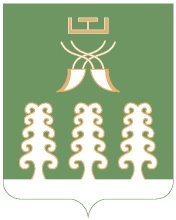 Администрация сельского поселенияНижнеташлинский  сельсоветмуниципального районаШаранский районРеспублики БашкортостанНижнеташлинский сельсовет Шаранского района Республики Башкортостанул. Победы,д.20, с.Нижние Ташлы Шаранского района, Республики БашкортостанТел./факс(347 69) 2-51-49,e-mail: ntashss @yandex.ruhttp://www. ntashly.sharan-sovet.ru